Pedagogical Merit Participant Feedback 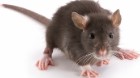 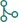 McGill University upholds the highest standards of animal use in science, and it understands that animals can play a vital role in undergraduate, graduate and post-graduate education. In order to ensure that animals continue to be used in a responsible and strongly justified manner, the University thoroughly reviews teaching protocols involving live animals. In addition to the Animal Care and Ethics Review by the Animal Care Committee, a pedagogical merit review is undertaken by independent reviewers. Part of that review involves taking the feedback of students in the course into account. The aim of this survey is to provide direct feedback to the pedagogical merit reviewers to assist in the review process. Please note that this survey is not to be used to provide feedback on the course syllabus or course instructor; it is solely to provide feedback on the use of live animals in the course.1. Since course participants serve as the best measure to demonstrate the effectiveness of the live animal component, the pedagogical merit review committee requests that you complete the following anonymous survey. The surveys will be summarized and included in the animal use file for consideration by the Facility Animal Care Committee (FACC) and the Principal Instructor during the annual review of this training protocol. Did you participate in a component of this course that involved the use of live animals or tissues derived from live animals? *YesNoExplain alternatives used in lieu of live animals or tissues derived from live animals: *Enter your answerTo what extent did the use of live animals in this course: Increase your knowledge of the general topic: 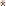 	Strongly Disagree 	 Strongly Agree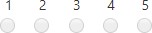 To what extent did the use of live animals in this course: Help you acquire hands-on skills: 	Strongly Disagree 	 Strongly AgreeDo you feel that the use of animals in this course contributed positively to your educational experience? *	Strongly Disagree  	Strongly Agree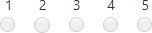 Please explain your answer to the previous question*Enter your answerAny further comments on the live animal component of this course?Enter your answer